Mediated Divorces ExplainedMy partner and I are considering a divorceLegal grounds for a DivorceMediated Divorces ExplainedMy partner and I are considering a divorceLegal grounds for a DivorceWhat is the difference between contested and uncontested divorces?	What is the difference between contested and uncontested divorces?	What is the difference between contested and uncontested divorces?	What is the difference between contested and uncontested divorces?	The Parties appear before Court as a formality but there is no trial.  Once the Decree of Divorce is issued the matter is finalized and the Parties are required to adhere to the Court order.How does Child Maintenance work?Any expenses of the Child at both of the Parent’s houses are then calculated and factored into the required Child Maintenance payments.Do I have to pay Spousal Maintenance?What is Mediation?Mediation explained	Mediation is a voluntary process of structured negotiation between two or more Parties that enables the Parties to resolve any differences and arrive at mutually acceptable, legally binding solution to a legal problem.  Because the solution is designed by both Parties, the chances that one of the Parties will default or go back on the agreement are substantially lower.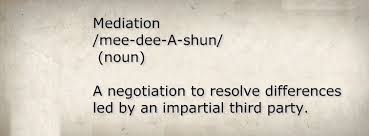 At the end of the process, the Parties have the option of filing the divorce directly with Court (full instructions provided), or to have a third party legal representative file the divorce on their behalf.  Please enquire for full details on the difference between the 2.Find out why over 60 of our country’s laws have been updated in recent years to accommodate Mediation as a critical component of the Legal process.Give us a call today.